ПАСПОРТ ГРУППЫ  № 5 «Звездочка»Возраст: 3-4 годаДевочек:  7Мальчиков:  13Воспитатель:Шкаричева Елена Васильевна, стаж работы – 25 лет, первая квалификационная категория Награждена: Почетной грамотой Комитета по образованию Управления по социальным вопросам администрации городского округа Архангельской области «Котлас» 2022г.Воспитатель:Лазарева Анна Сергеевна, стаж работы – 3 года, соответствие занимаемой должностиМладший воспитатель: Корелина Ирина ВасильевнаТема углублённой работы группы: ознакомление дошкольников с произведениями изобразительного искусства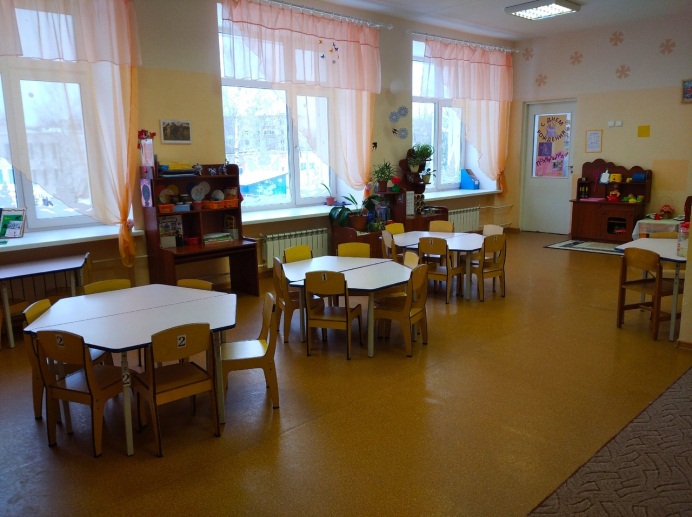 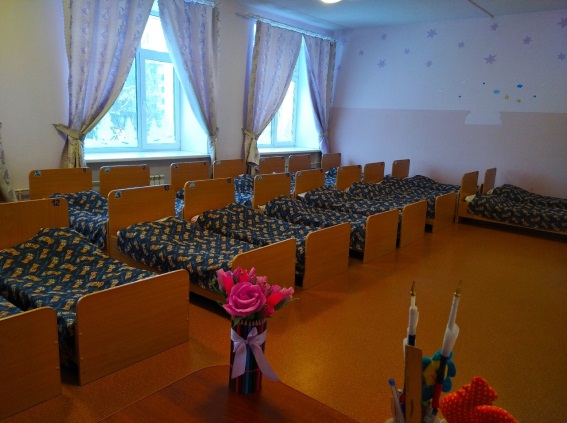 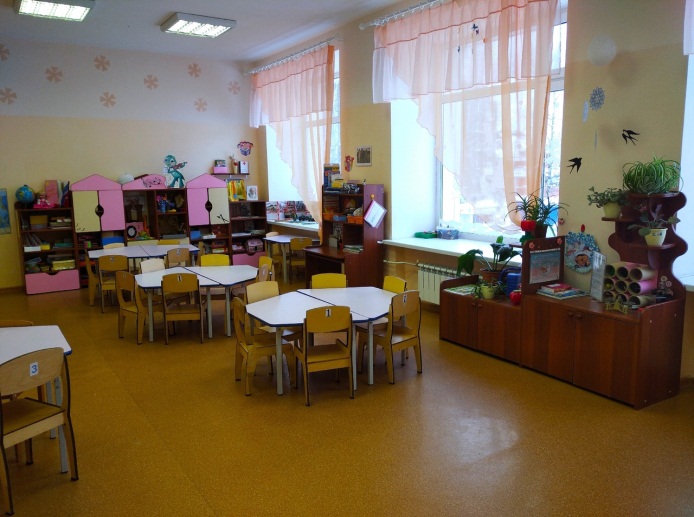 